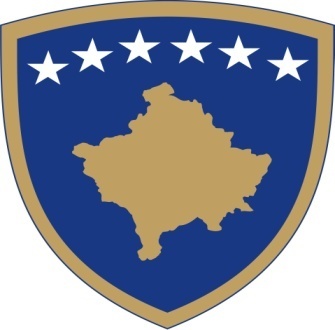 Republika e KosovësRepublika Kosova-Republic of KosovoQeveria - Vlada – GovernmentMinistria e Pushtetit LokalMinistarstvo Lokalne SamoupraveMinistry of Local GovernmentAPLIKACIJAOpštinski program za razvoj socijalno-ekonomske infrastrukture u opštinama Republike KosovoPRIŠTINA,Februar, 2021Opštinski program za razvoj socijalno-ekonomske infrastruktureOblik aplikacije Opština:________________________________________________Naziv projekta:_________________________________________________Datum podnošenja: ___________Kontakti u opštini:Gradonačelnik opštine:Ime i prezime:____________________________________	telefon:	____________________Adresa:	_________________________________________________________________Direktor:Ime i prezime:__________________________________	telefon:	____________________Adresa:	_________________________________________________________________Kontak tokom dientifikovanja projekta i pripremna faza: Ime:	______________________________funkcija:______________________Odeljenje:	_______________________________	telefon:	____________________Adresa:	_________________________________________________________________Kontakt tokom faze tenderisanja (ime i funkcija):Ime:	________________________________funkcija: 	______________________Odeljenje:	_______________________________	telefon:	____________________Adresa:	_________________________________________________________________Nadzornik opštinske gradnje na terenu (ime i funkcija):Ime:	________________________________funkcija: 	______________________Odeljenje:	_______________________________	telefon:	____________________Adresa:	_________________________________________________________________Opis projektaVrsta projekta infrastrukturaobjektijavna rasveta i ostalo (naznači)Period sprovođenja projekta: _____________________________ Iznosi projekta: _____________________________(€)Zahtev za finansiranje iz MLS-a  _____________________________(€)Sufinansiranje iz opštine _____________________________(€)Opštinski budžet za kapitalna ulaganja 2021: ______________________________(€)Korisnici projekta: _____________________________________________________Povezanost projekta sa drugim projektima  ____________________________________________________________________________________________________________________________________________________Lokacija ili mesto gde će se sprovoditi projekat:Početak projekta- Uvod u projekatKratak opis projekta:Projekat i povezanost sa drugim opštinskim razvijanjimaDa li je izrađen Opštinski razvojni plan? 	da	 	 ne	___________________________________________________________________________Ako nije izrađen, opišite razloge?	Ako je izrađen, u kojoj je fazi opštinski plan za razvoj?Ako je “da” kako se prilagođava-uklapa predloženi projekat?Da li je projekat povezan sa drugim programima ili projektima u opštini? Ako “da”, opišite razloge?Održivost –stabilnost projektaKo će operisati i održavati projekat?Ugovorna osoba:	Ime:_________________________________                                                  		Telefoni, e-mail, ______________________	Adresa:________________________________________________________________Kratak opis o održavanju projekta?Izjava opštine: Sa punom odgovornošću izjavljujem da su sve beleške, dokazi i dokumenti u prilogu ove aplikacije tačni i proverljivi i da nisu u suprotnosti sa važećim zakonodavstvom  u Republici Kosovo.Svestan sam za moguće posledice u slučaju davanja dokaza,  netačnih i neutvrđenih informacija. Izjavljujemo i da smo pročitali, razumeli i prihvatili obaveze i uslove utvrđene u ovoj aplikaciji i kao predstavnik opštine se obavezujemo da ćemo ispuniti sve obaveze koje proizilaze iz ovog dokumenta._____________________	            ______________________Gradonačelnik opštine 	         Direktor odeljenja 